Paper Plate JellyfishYou will need:*paper plate*hole punch*wool*googly eyes*glue*scissors*pens*tissue paper1) Cut plate in half2) Hole punch the flat edge3) Cut lengths of wool4) Lace wool through the holes and tie off5) Rip small pieces of tissue paper6) Glue tissue paper onto paper plate7) Glue googly eyes onto the plate8) Draw a mouth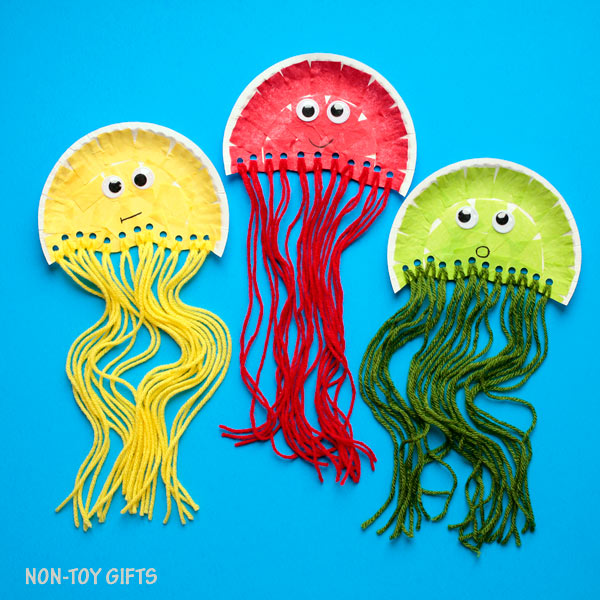 